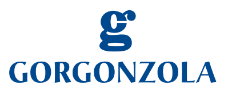 Comunicato stampa		                                                                                           	Novara, 30/3/202110 ricette fresche e leggere per rimettersi in forma con gusto e allegria Creme, da gustare calde o fredde, insalate ricche e coloratissime, ma anche ricette di ispirazione internazionale come un fresco gazpacho o il cous cous con arance. Ad aumentare il senso di sazietà ci pensano i cereali adatti a sostituire la pasta, mentre ad aggiungere gusto ci pensa, il Gorgonzola Dop!CREMA CON MINESTRONE, GORGONZOLA DOP PICCANTE, FRUTTA SECCA E SEMI ED ERBETTE FRESCHE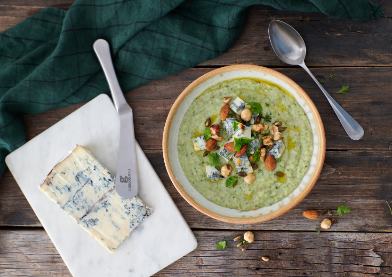 DOSI PER 2 PERSONEINGREDIENTI60 gr di Gorgonzola DOP Piccante 600 gr di minestrone misto 100 ml di panna fresca  peperoncino secco frutta secca mistasemi di zuccaerbe aromatiche olio evosalepepeVersate il minestrone in una casseruola e riscaldatelo a fuoco dolce. Spegnete il fuoco e unite un pizzico di peperoncino, una presa di sale e la panna. Frullate il minestrone con l’aiuto di un minipimer fino ad ottenere una crema liscia.In una padella antiaderente fate tostare la frutta secca ed i semi di zucca finché non si saranno abbrustoliti. Tenete da parte. Tagliate il Gorgonzola DOP Piccante a cubetti e tenetelo da parte per la guarnizione.Servite la crema di minestrone guarnendola con il Gorgonzola DOP Piccante, la frutta ed i semi tostati, delle erbette fresche ed un filo d’olio evo.BICCHIERINI CON CREMA DI PISELLI GIA’ COTTI, GORGONZOLA DOP E CHIPS DI PANE 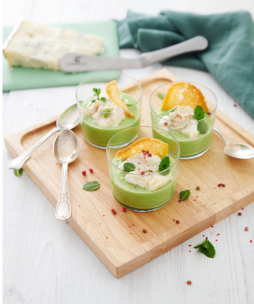 DOSI PER 6 PERSONEINGREDIENTI120 gr di Gorgonzola DOP 600 gr pisellini cotti100 ml di panna frescamentaolio evosalepepe rosapane raffermo In un mixer unite i pisellini cotti, qualche fogliolina di menta, la panna fresca, un pizzico di pepe rosa e sale. Frullate fino ad ottenere un composto omogeneo. Tagliate a fette sottili il pane raffermo, trasferitelo su una teglia da forno, unite un filo d’olio e fatelo dorare in forno preriscaldato a 200° per 5 minuti Tenete da parte.Trasferite il composto nei bicchierini monoporzione, unite il Gorgonzola DOP e guarnite con le chips di pane e delle foglioline di menta.MIX CEREALI CON GORGONZOLA DOP PICCANTE, POMODORINI, OLIVE, PESTO E MENTA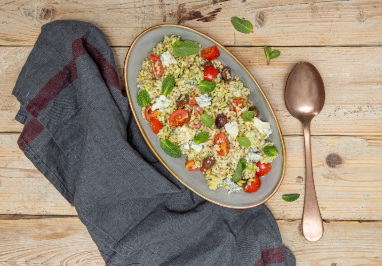 Ingredienti per 4 persone320 gr di Mix di cereali200 gr di Gorgonzola DOP piccante12 Pomodorini cilieginoOlive taggiascheOlio evoSalePepePesto di basilicoMenta frescaPreparazioneFate cuocere il mix di cereali in abbondante acqua salata per il tempo scritto sulla confezione.Nel frattempo preparate il condimento.Mondate i pomodorini e tagliateli in 4 e tagliate il Gorgonzola DOP piccante in cubetti.Versateli in una capiente boule.Aggiungete le olive taggiasche, ed aggiustate di olio sale e pepe.Scolate i cereali direttamente nella ciotola mescolate bene ed aggiungete il pesto.Servite tiepido o freddo guarnendo con menta fresca.VIDEORICETTA: https://www.gorgonzola.com/ricette/primi-piatti/mix-cereali-con-gorgonzola-dop-piccante-pomodorini-olive-pesto-e-menta/INSALATA DI CAVOLO CAPPUCCIO, MELA, CITRONETTE, GORGONZOLA DOP PICCANTE E NOCI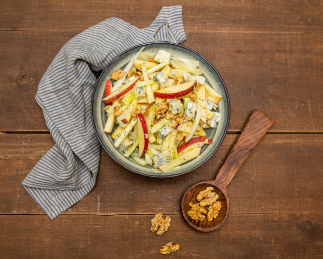 Ingredienti per 4 persone200 gr di Gorgonzola DOP piccante½ cavolo cappuccio2 mele rosse50 gr di succo di limone70 gr d'olio evosalepepenoci tritatePreparazioneIniziate preparando la citronette.In una ciotolina versate il succo di limone con il sale ed il pepe.Iniziate a mescolare con una frusta ed unite l’olio evo al filo fino ottenere un composto leggermente denso.Mondate il cavolo cappuccio e le mele e tagliatele a listarelle.Trasferiteli in una ciotola ed irrorate con la citronette.Tagliate il gorgonzola a cubetti ed unitelo alla ciotola.Unite le noci tritate, mescolate bene e servite l’insalata di cavolo cappuccio.VIDEORICETTA: https://www.gorgonzola.com/ricette/secondi-piatti/insalata-di-cavolo-cappuccio-mela-citronette-gorgonzola-dop-piccante-e-noci/INSALATA DEL BUONGUSTAIO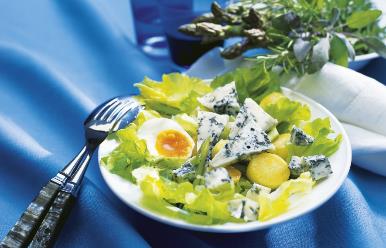 Ingredienti per 4 persone150 g di Gorgonzola DOP piccante500 g d'Asparagi300 g di Patate novelle1 rametto di Rosmarino300 g di Scarola1 cucchiaio di Senape4 Uova5 cucchiai d'Olio extravergine d'oliva della Riviera LigureSalePreparazioneLavate e pulite gli asparagi, legateli in un mazzo stretto e pareggiate la lunghezza dei gambi. Collocateli nell'asparagiera oppure in una pentola lunga e stretta, con l'acqua che arriva sotto le punte e lessateli per circa 20 minuti.Tagliate solo le punte ed eliminate il gambo bianco. Fate rassodare le uova per 8 minuti dall'inizio del bollore, sgusciatele e dividetele a spicchi.Lessate le patate per 10 minuti a partire dal bollore, quindi sbucciatele, asciugatele e fatele saltare in una padella antiaderente per 10 minuti con 1 cucchiaio di olio extravergine e rosmarino tritato.Tagliate a dadini il gorgonzola, lavate la scarola e, con le mani, spezzettate le foglie grossolanamente. Riunite in una ciotola capiente l'insalata, le patate, gli asparagi, le uova, salate a piacere, aggiungete il gorgonzola e mescolate delicatamente.Emulsionate con la frusta l'olio extravergine di oliva restante con la senape, condite l'insalata e servitela.INSALATA DI POMODORI COLORATI, OLIO ALLE ERBE, GORGONZOLA DOP PICCANTE E CROUTONS DI PANE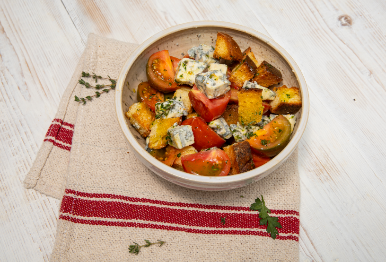 Ingredienti per 4 persone8 fette di pane posato300 gr di pomodori mistiOlio evoErbe aromatiche miste200 gr di Gorgonzola DOP piccantesalepepe neroPreparazioneMondate i pomodori e tagliateli a spicchi.Trasferiteli in una boule e tenete da parte.Tagliate a cubetti il pane, trasferiteli su una teglia da forno, unite un filo d’olio evo e fare cuocere in forno a 200° fino a doratura.Nel frattempo preparate l’olio alle erbe.In un bicchiere per mixer unite le erbe aromatiche, 2 tazzine di caffè di olio evo, sale e pepe.Frullate finché l’olio non sarà di un verde acceso.Tagliate il Gorgonzola DOP piccante a cubetti e unitelo ai pomodori.Unite I croutons nella boule, e condite il tutto con l’olio alle erbe. Servite subito.VIDEORICETTA: https://www.gorgonzola.com/notizie-comunicati/insalata-di-pomodori-colorati-olio-alle-erbe-gorgonzola-dop-piccante-e-croutons-di-pane/INSALATA DI FARRO PERE E GORGONZOLA DOP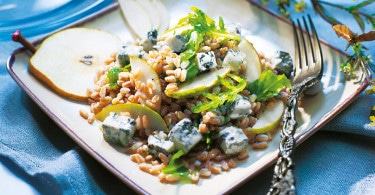 Ingredienti per 4 persone60 g di Gorgonzola DOP piccante1 cucchiaino d'Aceto bianco300 g di Farro1 cucchiaio di Miele4 cucchiai d'Olio extravergine d'oliva della Riviera Ligure2 Pere1 mazzetto di RucolaSalePepePreparazioneSciacquate il farro e lessatelo in abbondante acqua salata per 45 minuti circa (o per il tempo indicato sulla confezione). Sgocciolatelo, lasciatelo intiepidire e trasferitelo in una ciotola capiente.Mescolate l'olio extravergine in una ciotolina con l'aceto, il miele, un pizzico di sale e una generosa macinata di pepe, mescolate e tenete da parte. Lavate la rucola, sgocciolatela e spezzettatela grossolanamente. Tagliate il gorgonzola a pezzetti.Lavate le pere senza sbucciarle, asciugatele, tagliatele a spicchi, eliminate il torsolo e poi riducetele a fettine molto sottili.Aggiungete al farro le foglie di rucola, le fettine di pera e i pezzetti di gorgonzola, condite con la salsina al miele e servite.Se vi piace, potete arricchire l'insalata con 4-5 gherigli di noce sminuzzati grossolanamente.GAZPACHO CON GORGONZOLA DOP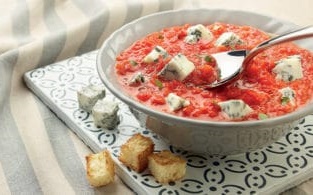 Il Gorgonzola aggiunge alla freschezza saporita delle verdure un tocco stuzzicante e nuovo. Un gazpacho dall’italianissima personalità.Ingredienti per 4 persone100 g di Gorgonzola DOP piccante1 Peperone rosso1 spicchio d'Aglio500 g di Pomodori1 Cetriolo1/2 Cipolla50 g di Pane casereccio seccoSaleOlio extravergine d'olivaPreparazione15 minutiPreparazioneAmmorbidire il pane in una ciotola.Tagliare i pomodori in 4 parti ed eliminare i semini, sbucciare il cetriolo e tagliatelo a pezzetti, pulite il peperone eliminando i semini e tagliarlo a falde.Mettere tutto in un mixer insieme alla cipolla e all’aglio. Frullare bene il tutto.Aggiungere al mix di verdure il pane ben strizzato, unire l’olio ed il sale e continuare a mixare fino ad ottenere un composto liscio ed omogeneo.Mettere a riposare il gazpacho in frigo per qualche ora.Nel frattempo tagliate il Gorgonzola a dadini. Versate ora il composto freddissimo in bicchieri o in piatti fondi e aggiungere il Gorgonzola tagliato come ultimo tocco.COUSCOUS CON GORGONZOLA DOP PICCANTE, ARANCE, OLIVE TAGGIASCHE, MENTA, FINOCCHIO A VELO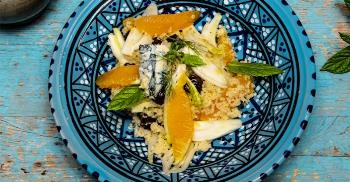 Africa e Italia si raccontano con una ricetta fresca, piena di colori e profumi. I sapori uniscono continenti diversi e il Gorgonzola fa da ambasciatore (ricetta di Gianpiero Cravero) Ingredienti per 4 persone200 g di Gorgonzola DOP piccante320 g di Couscous precotto640 g d'Acqua1 Arancia bionda grande1 Finocchio2 cucchiai d'Olive taggiasche2 rametti di Menta fresca2 cucchiai d'Olio extravergine d'olivaSalePepe neroPreparazioneVersate il couscous in una ciotola, unite una presa di sale, l’olio evo e mescolate bene. Versate l’acqua bollente e coprite la ciotola con un coperchio. Attendete circa 2 minuti e poi sgranate il couscous con l’aiuto di una forchetta. Lasciatelo da parte a raffreddare.Nel frattempo mondate il finocchio, tagliatelo prima in 4 parti e poi a velo con l’aiuto di una mandolina.Sbucciate l’arancia e tagliatela a vivo ottenendo degli spicchi.Unite al couscous il finocchio, i spicchi di arancia, le olive taggiasche, il gorgonzola piccante sbriciolato e le foglie di menta fresca tritate. Aggiustate di pepe e mescolate bene.Servite il couscous con un filo d’olio evo e delle foglie di menta fresca.Guarda la video ricetta: https://www.gorgonzola.com/ricette/primi-piatti/couscous-gorgonzola-piccante-arance-olive-taggiasche-menta-finocchio-velo/MANZO, POLLO E VERDURE CON GORGONZOLA DOP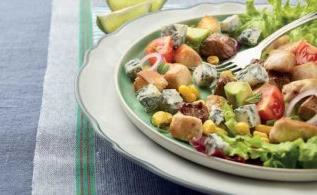 Ingredienti per 4 persone150 g di Gorgonzola DOP piccante150 g di Filetti di manzo1 Lime1 Cipolla rossa100 g di Petto di pollo3 Pomodori pachino IGP1 Avocado100 g di Mais3 cuori di Lattuga4 fette di Pancarrèfoglie di Menta50 ml di Vino biancoOlio extravergine d'olivaSalePepePreparazione20 minutiCottura30 minutiTempo totale50 minutiPreparazioneFare cuocere il pollo fino a quando non diventa bello croccante.Tagliare a fettine sottili la cipolla, fatela appassire in una padella con un filo di olio, aggiungere i dadini di manzo e far dorare esternamente.Tagliare i pomodori a dadini togliendo i semi.Tagliare a dadini l’avocado, porlo in una ciotola irrorandolo con il succo di un lime.Tagliare a dadini il Gorgonzola piccante. Far tostare il pancarrè e tagliarlo a dadini.Sgocciolare il mais e mischiarlo ai dadini di pollo.Servire con la lattuga sul fondo e gli ingredienti a dadini.Per ultimo lasciate il Gorgonzola.Condite con un filo di olio e foglie di menta.CONSORZIO PER LA TUTELA DEL FORMAGGIO GORGONZOLAVia Andrea Costa, 5/c – 28100 NOVARA UFFICIO STAMPA: Manuela Adinolfi   +39.349.6344593   ufficiostampa@gorgonzola.comPer informazioni e foto in alta risoluzione: https://we.tl/t-QO0uGcOudtGorgonzola.com